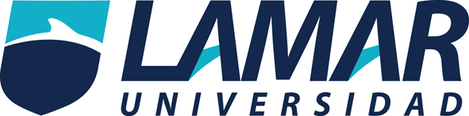 YASCRA ITZELT SANDOVAL FAJRDODANIEL SALVADOR ROJASQUIMICA IJUEVES 2 DE FEBREO 20172 AQUIMICA LA  Química es muy importante en nuestra vida diaria ya que sin ella no nos podríamos comunicar, ya que muchos productos que tiene nuestro teléfono son fabricados con química.           Química en el hogar en nuestra casa también contamos con varios materiales como en nuestras paredes, la pintura que hay en ellas, también en nuestras alfombras en realidad casi todo está hecho con química.               Química en el medio ambientepor ejemplo en nuestros vehículos la química nos ayuda a que vayamos mas rápido, también antes había mucha comunicación, con la química ha disminuido.               Química en la cultura y el arte.En este aspecto también la necesitan mucho ya que varias cosas que utilizan están hechas con química como ejemplo pegamento material.También si no existiera no podríamos ver películas ya que si se necesita, para la fotografía, la fabricación de libros es gracias a la química.               Comenta que antes solo vivan 25 años y como fue creciendo la química iban viviendo más años luego ya duraban hasta 35 años, la vacunas, medicina también lo hice posible la química.              Química en la saludLa química nos proporciona las vacunas y los antibióticos, a ellos les debemos 1 de cada 5 años, y podemos vivir más tiempo.              Química en la alimentación Nos proporciona químicos para proteger los cultivo, proporciona productos así como el fertilizante que ayuda a multiplicar lo rendimiento de cosechas.                 Química en la higieneLa química nos proporciona todo tipo de detergente: el shampoo, la pasta dental, jabones, etc.También nos proporciona los cosméticos.                La química y el vestidoGracias a la química y fábricas podemos vestirnos, podemos disponer de tejidos impermeables o como los chalecos antibalas de los policías,También ha creado muchos tintes, gracias a eso podemos tener cualquier color que queramos.                   Química en el deporteQue los balones ya alcanzan más velocidad que antes eso es debido a que la química ha incorporado materiales más elásticos se dispone también de tablas de surf, gafas, oxigeno, palos de golf más fuertes y elásticos.                   Química en el transporteTres cuarta partes del carro con las que es construido está hecho con químicos, ha permitido que los carro estén más cómodos, ecológicos, silenciosos, etc.También la seguridad como los cinturones de seguridad los proporciono.El hombre siempre quiso pisar la luna y gracias a la química eso ya fue posible ya que mucho de sus materiales se utilizaron para poder llegar desde el combustible hasta el traje de astronauta.